APPLICATION FOR THE SANCTUARY OF SOPHIA 2021 PRIESTESS HEALER IMMERSION RETREATPlease complete this form and email back to Sanctuary of Sophia as soon as possible.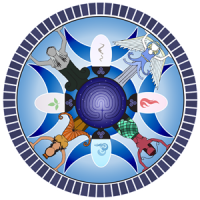 Name:___________________________Facebook Name:_____________________________Address:_______________________________________________________________________Contact Number(s): (Mobile)________________________(Home)________________________Email: __________________________________________________________________________Date of Birth: _________________ Age: _______ Occupation: _____________________________Marital Status (Optional): __________________________________________________________Are you receiving any healing work now? Yes / No / Not SureWhat type? _____________________________________________________________________Emotional & SpiritualWhat is your opinion of yourself________________________________________________________If possible, describe the most negative emotion you experience_________________________________________________________________________________________________________________When do you most often feel this emotion? _______________________________________________What are the hobbies/activities that provide you with a sense of pleasure and accomplishment?________________________________________________________________________________What would you like to achieve in 6 months? _______________________________________________1 year____________________________________________________________________________Have you experienced or witnessed emotional or physical abuse? ________________________________Medical HistoryAre you currently under the care of a therapy practitioner/ doctor/ healthcare provider? Yes/NoReason(s)? ________________________________________________________________________Current Medication__________________________________________________________________Allergies: specify allergen and reaction ___________________________________________________Supplements/Remedies_______________________________________________________________________________________________________________________________________________Recent Procedures__________________________________________________________________Hospitalisation____________________________________________________________________Accidents or Traumas_______________________________________________________________Falls or injuries to Sacrum, head or tailbone_______________________________________________Your birth trauma if known (when you were born) ___________________________________________What are your retreat goals? As in what do you hope to gain from this experience?________________________________________________________________________________________________________________________________________________________________Do you have concerns about your retreat? If so, what are they?________________________________________________________________________________________________________________________________________________________________Do you have any special food restrictions or important retreat requests?________________________________________________________________________________________________________________________________________________________________Please provide me with your flight information - arrival and departure times and dates  ________________________________________________________________________________________________________________________________________________________________How are you travelling to Dunderry Park, Navan, Co.Meath, Éire? ________________________________________________________________________________General Other CommentsPlease provide any additional comments that you may feel are relevant to this Facilitator Immersion:________________________________________________________________________________________________________________________________________________________________DECLARATIONI am medically, physically, mentally, emotionally and in all respects fit and able toparticipate in this event.I have no declared or undeclared medical or psychiatric requirements or conditions except what is outlined in this registration form that may impact upon my participation in this training or be detrimental to my personal well-being.I have not been told by a Doctor that I am unable to participate in physical activities including dancing and breathwork. I have declared any issue that may be relevant.I agree I am fully personally responsible for my own health and well-being during this event.I will follow the safety precautions and instructions outlined by the Sanctuary of Sophia Trainers and their Assistants. If at any time I feel unwell or do not wish to continue a practice I will stop immediately and seek professional support if needed.I understand that I will be fully financially responsible for my place on this training and know of no reason why I cannot make this monetary commitment at this time.Signature ~ scanned or digital (not typed):                                                      Date:Thank you - Please return your form to Angie via info@sanctuaryofsophia.co.ukAngie will review your application and be in contact shortly.NOTE: This form acts as a well-being, health & fitness disclosure, your privacy is very important to us and the information on your form will only be used with legitimate interest by Angie to evaluate your application and by the Sanctuary team to ensure that your needs are catered for such as specialist dietary requirements. If you have questions about this, please get in touch with Angie via the email above.